Name of Journal: World Journal of OrthopedicsManuscript NO: 79620Manuscript Type: EDITORIALGenetics of congenital anomalies of the handKyriazis Z et al. Genetics of congenital anomaliesZisis Kyriazis, Panagoula Kollia, Ioanna Grivea, Sotirios Sotiriou, Zoe H DailianaZisis Kyriazis, Zoe H Dailiana, Department of Orthopaedic Surgery, Faculty of Medicine, School of Health Sciences, University of Thessaly, Larissa 41500, GreecePanagoula Kollia, Department of Genetics and Biotechnology, Faculty of Biology, National and Kapodistrian University of Athens, Athens 10679, GreeceIoanna Grivea, Department of Paediatrics, Faculty of Medicine, School of Health Sciences, University of Thessaly, Larissa 41500, GreeceSotirios Sotiriou, Laboratory of Histology and Embryology, Faculty of Medicine, School of Health Sciences, University of Thessaly, Larissa 41500, GreeceAuthor contributions: Kyriazis Z wrote the paper and participated in the analysis and drafting of the literature data; Kollia P participated in the conception and design of the study, analysis and interpretation of the literature data, and critical revision of the article; Grivea I and Sotiriou S participated in analysis and interpretation of the literature data and critical revision of the article; Dailiana ZH participated in the conception and design of the study, analysis and interpretation of the literature data, and drafting and critical revision of the article; all authors actively reviewed and revised the manuscript and approved the finally submitted manuscript.Corresponding author: Zoe H Dailiana, MD, PhD, Professor, Surgeon, Department of Orthopaedic Surgery, Faculty of Medicine, School of Health Sciences, University of Thessaly, No. 3 Panepistimiou Street, Biopolis, Larissa 41500, Greece. dailiana@med.uth.grReceived: August 29, 2022Revised: October 9, 2022Accepted: October 14, 2022Published online: November 18, 2022AbstractCongenital anomalies of the hand are malformations occurring during the development of the human limb, and present as isolated disorders or as a part of a syndrome. During the last years, molecular analysis techniques have offered increasing knowledge about the molecular basis of hand malformations. Disturbances in the signaling pathways during the development of the upper limb result in malformations of the upper extremity. At present, several genes have been identified as responsible for hand anomalies and other have been recognized as suspect genes related to them. Different and new high throughput methods have been introduced for the identification of the gene mutations. In the current editorial, we summarize concisely the current molecular status of isolated hand genetic disorders and the recent progress in molecular genetics, including the genes related to the disorder. This progress improves the knowledge of these disorders and has implications on genetic counselling and prenatal diagnosis.Key Words: Hand; Gene; Mutation; Molecular; Diagnosis; Disorders©The Author(s) 2022. Published by Baishideng Publishing Group Inc. All rights reserved. Citation: Kyriazis Z, Kollia P, Grivea I, Sotiriou S, Dailiana ZH. Genetics of congenital anomalies of the hand. World J Orthop 2022; 13(11): 949-954URL: https://www.wjgnet.com/2218-5836/full/v13/i11/949.htmDOI: https://dx.doi.org/10.5312/wjo.v13.i11.949Core Tip: The genetic basis of hand disorders is elucidated by the expansion of knowledge and introduction of molecular analysis techniques which contribute to the identification of new genes responsible for them. New genes and mutations are being isolated and correlated with the disorder based on the advances in sequencing technology, such as next generation sequencing and genetic consultation, and future therapeutic developments are enhanced. There appears to be a gap in the literature concerning the knowledge about the genetic basis of all hand disorders. The current molecular status of them is discussed and a summary of different genes, already identified or suspected to be related with them, is presented.INTRODUCTIONCongenital anomalies of the hand very often have an autosomal dominant pattern of inheritance and most of them have a monogenic genetic basis with variable penetrance[1]. They are related with a disturbance of the normal procedure of the development of the limb, with diverse aetiology and variable clinical features, and their proposed classification system has changed throughout the years, incorporating a rather molecular than anatomic scope of the phenotypes[2]. Initially, the Swanson Classification of congenital anomalies of the hand, including nine categories of malformations, was used by the International Federation of Societies for Surgery of the Hand Committee on Congenital Conditions, as it was considered effective according to the knowledge at the time. Later on, as the awareness of pathogenetic routes and molecular basis of limb formation expanded, the object modeling technique classification was presented, dividing hand anomalies into four groups: Malformations (which include the majority of the disorders), deformations, dysplasias, and syndromes[3]. To date, several loci and disease-causing genes, including all four categories of hand disorders, have been identified in humans, and correlated to specific phenotypes.Since these phenotype manifestations are indicators that the fetus or the newborn may suffer from a syndrome, the ability to identify the potential syndromes associated with these anomalies, is important for the clinician. Additionally, it is important to distinguish between syndromic and non-syndromic cases for reasons of genetic counselling. Therefore, we present a concise summary of the main genes that are responsible for the disorders, whose etiology is mainly based on known genetic and not external factors, and lead to hand disorder phenotypes when mutated. PolydactylyPreaxial/Radial polydactylyPreaxial polydactyly is a malformation described by an extra digit on the radial side of the hand with an incidence as high as 1 in 3000 births. It follows an autosomal dominant inheritance model with reduced penetrance[4]. Thumb polydactyly has been further subdivided into six subtypes by Wassel according to the level of (metacarpal, proximal, or distal phalange) and the extent of duplication (partial and complete)[5,6]. Next generation sequencing (NGS) analysis in a patient with Wassel III polydactyly identified three gene mutations as follows: (1) Substitution c.1639 G>T in RPGRIP1 gene; (2) Insertion of adenine in TMEM216 gene; and (3) A>G nucleotide substitution (c.490) in FBN1 gene. In a patient with Wassel IV duplication, the following mutations were identified: (1) Adenine duplicated in exon 45 of CEP290 gene; (2) Two substitutions in RPGRIP1 gene, c.1639 G>T and c.685 G>A; (3) Adenine insertion in TMEM216 gene, c.432-11 432-10 insA; (4) Substitution G>C c.8249 in MEGF8 gene; and (5) Substitution T>A c.548 in CEP164 gene. These mutations are suspected to be involved in the formation of thumb duplication phenotype[7]. Another suspected way of development of preaxial polydactyly is the overexpression of HES1 gene. The produced protein is considered to intervene in SHH/GLI signaling axis and results in the manifestation of preaxial polydactyly[8]. The disease gene locus with triphalangeal thumb was identified in chromosome 7q36[9]. Point mutations (105C>G, 305A>T, 323T>C, 404G>A, 295T>C, 4909C>T, 297G>A, 334T>G, 402C>T, and 545G>A) have been identified, and a 739A>G transition near the 5-end of the zone of polarizing activity regulatory sequence (ZRS) and a 621C>G mutation in the ZRS of the LMBR1 gene have also been mapped[10,11]. Two more novel mutations (ZRS131A>T and ZRS474C>G) correlated with preaxial polydactyly were identified in a recent study of a Chinese family[12]. No mutations have been identified for index finger polydactyly, which is inherited with an autosomal dominant trait[13].Postaxial polydactylyPostaxial polydactyly presents with extra digits on the ulnar side of the hands. Mutations in genes ZNF141, GLI3, IQCE, GLI1, FAM92A1, KIAA0825, and DACH1 have been isolated and their involvement in this manifestation is identified[14].Responsible gene loci have been mapped to 7pl5-q11.23, 13q21-q32, 19p13.2-p13.1, 7q21-q34, and 13q13.3- 13q21.2 regions using genome-wide scan[15]. Subsequently, two heterozygous mutations, p.A765PfsX14 and p.R539TfsX12 in GLI3 gene, and P.T474I mutation in the ZNF141 gene have been identified using exome sequencing[16-18]. Recently, a new suspected mutation in GLI1 gene (c.1133 C>T) was isolated in an Indian family with the disorder and a mutation in KIAA0825 gene has been isolated and suspected, although the role of the protein encoded by this gene in limb formation is still unclear[19,20].Central polydactyly and complex types of polydactylyCentral polydactyly phenotype is characterized by duplication of the 2nd, 3rd, or 4th digit[21]. No disease causing locus or gene responsible for central polydactyly has been identified. Mirror image polydactyly is characterized by mirror-image duplication of fingers and toes[22]. A mutation of the MIPOL1 gene at 14q13 and two heterozygous deletions including the PITX1 gene were identified[23].Split-hand malformationSplit-hand malformation may occur as an isolated trait or accompanied with other defects. It manifests as a clinically heterogeneous disorder characterized by absent central digital rays, which result in median clefts of the hand. Responsible mutations map to chromosome 7q21.3-q22.1, chromosome Xq26, and chromosome 10q25[24]. LBX1, BTRC, POLL, FBXW4, and BTRC gene mutations are reported as responsible for the disease[25]. Recent molecular studies have expanded the list of suspected gene mutations. A TP63 gene translocation and FGFR1, BHLHA9, LRP6, UBA2, and WNT10B gene mutations have been recently identified[26-30].Radial ray defectsRadial ray defects occur as an isolated malformation or syndromic. They are characterized by partial or complete absence of radial ray structures. Radial defects comprise a large group of diseases. They are associated with TBX3 gene, coding for a T-box transcriptional factor. TBX3 is widely expressed in a variety of tissues including forelimbs and hindlimbs, epithelium of the mammary gland, the genital tubercle, and the uterus[31].Defects in Dorso-Ventral PatterningThis disorder category involves nail-patella syndrome, which is autosomal dominant and is expressed with defects affecting the nails, skeleton, kidneys, and eyes. Loss of function mutations in the LMXlB gene lead to the syndrome[32,33]. LMXlB is involved in determination of dorso-ventral patterning of the limb. A mutation of WIF1 gene has been isolated as a potential novel cause of the phenotype[34].BrachydactylyBrachydactyly phenotype may present as an isolated defect or in association with other malformations and refers to disproportionately short fingers and toes. Isolated brachydactylies usually occur as autosomal dominant traits and show a high degree of phenotypic variability. A locus on chromosome 5p13.3-p13.2 and the Indian hedgehog gene on chromosome 2q35-36 are involved in Type A1 brachydacty[35]. A mutation in the human bone morphogenetic protein receptor 1B gene (BMPR1B) on chromosome 4q can cause Type A2 brachydactyly. Mutations in growth/differentiation factor-5 gene (GDF5) alter the receptor binding affinities and can also cause symphalangism. No gene or locus for Type A3 brachydactyly has been identified. Type B Brachydactyly phenotype involves isolated mutations in the receptor kinase-like orphan receptor 2 gene (ROR2) on 9q22[36]. Type C Brachydactyly phenotype is considered to be caused by mutations in GDF5[37].Syndactyly Syndactyly is characterized by the fusion of soft and/or bony tissue of the fingers of the hand and is the most common congenital malformation of the hand in North America and Europe. Syndactyly can occur as an isolated malformation or as part of a syndrome. HOXD13, FBLN1, GJA1, LMBR1, LRP4, GREM, FGF16, and BHLHA9 genes are incriminated for the disorder, when mutated[38]. Syndactyly type I presents as fusion between the middle and ring fingers. It is an autosomal dominant malformation and the most common type of syndactyly. Mutations in human chromosome 2q34-q36 have been isolated. Syndactyly type II is a dominantly inherited malformation. Its phenotype contains soft tissue syndactyly between the middle and ring fingers and sometimes clinodactyly or camptodactyly of the little finger. HOXDl3 gene mutations are involved in this disorder[39]. Syndactyly type III affects the ring and little fingers with the middle phalanx of the little finger being absent or rudimentary. Mutations in Connexin 43 are involved in this type of syndactyly. Syndactyly type IV manifests as syndactyly of all fingers, and syndactyly type V as metacarpal synostosis. The genetic background of the last two types is not yet investigated[40].CONCLUSIONGenetic hand disorders and their genetic heterogeneity and allelic heterogeneity between families indicate more complex mechanisms besides simple Mendelian inheritance. These mechanisms include underlying genetic, epigenetic, and environmental factors[41]. With the advent of NGS technology, including exome sequencing and whole-genome sequencing, new mutations causing hand malformations are isolated and the molecular pathogenesis is exposed. Systematic bioinformatics analysis of the responsible genes, using high-throughput sequencing, is a valuable tool in establishing the precise genotype–phenotype correlations of hand genetic disorders. Diagnosis is still largely postbirth, although prenatal diagnosis via molecular and genetic methodologies exists. The expansion of our knowledge related to the mutations leading to different phenotypes, with the use of next generation sequencing analysis, will contribute to prenatal diagnosis, prediction of operative treatment strategy, and potential future applications in gene therapy.REFERENCES1 Talamillo A, Bastida MF, Fernandez-Teran M, Ros MA. The developing limb and the control of the number of digits. Clin Genet 2005; 67: 143-153 [PMID: 15679824 DOI: 10.1111/j.1399-0004.2005.00404.x]2 Kornak U, Mundlos S. Genetic disorders of the skeleton: a developmental approach. Am J Hum Genet 2003; 73: 447-474 [PMID: 12900795 DOI: 10.1086/377110]3 Tonkin MA, Oberg KC. The OMT Classification of Congenital Anomalies of the Hand and Upper Limb. Hand Surg 2015; 20: 336-342 [PMID: 26387992 DOI: 10.1142/S0218810415400055]4 Wessel LE, Daluiski A, Trehan SK. Polydactyly a review and update of a common congenital hand difference. Curr Opin Pediatr 2020; 32: 120-124 [PMID: 31851054 DOI: 10.1097/MOP.0000000000000871]5 Manske MC, Kennedy CD, Huang JI. Classifications in Brief: The Wassel Classification for Radial Polydactyly. Clin Orthop Relat Res 2017; 475: 1740-1746 [PMID: 27613532 DOI: 10.1007/s11999-016-5068-9]6 Nguyen JL, Ho CA. Congenital Disorders of the Pediatric Thumb. JBJS Rev 2022; 10 [PMID: 35230999 DOI: 10.2106/JBJS.RVW.21.00147]7 Kyriazis Z, Kollia P, Grivea I, Varitimidis SE, Constantoulakis P, Dailiana ZH. Thumb duplication: molecular analysis of different clinical types. Eur J Orthop Surg Traumatol 2019; 29: 421-426 [PMID: 30498907 DOI: 10.1007/s00590-018-2343-3]8 Sharma D, Mirando AJ, Leinroth A, Long JT, Karner CM, Hilton MJ. HES1 is a novel downstream modifier of the SHH-GLI3 Axis in the development of preaxial polydactyly. PLoS Genet 2021; 17: e1009982 [PMID: 34928956 DOI: 10.1371/journal.pgen.1009982]9 Heutink P, Zguricas J, van Oosterhout L, Breedveld GJ, Testers L, Sandkuijl LA, Snijders PJ, Weissenbach J, Lindhout D, Hovius SE. The gene for triphalangeal thumb maps to the subtelomeric region of chromosome 7q. Nat Genet 1994; 6: 287-292 [PMID: 8012392 DOI: 10.1038/ng0394-287]10 Balci S, Demirtas M, Civelek B, Piskin M, Sensoz O, Akarsu AN. Phenotypic variability of triphalangeal thumb-polysyndactyly syndrome linked to chromosome 7q36. Am J Med Genet 1999; 87: 399-406 [PMID: 10594878]11 Klopocki E, Ott CE, Benatar N, Ullmann R, Mundlos S, Lehmann K. A microduplication of the long range SHH limb regulator (ZRS) is associated with triphalangeal thumb-polysyndactyly syndrome. J Med Genet 2008; 45: 370-375 [PMID: 18178630 DOI: 10.1136/jmg.2007.055699]12 Zeng L, Jin JY, Luo FM, Sheng Y, Wu PF, Xiang R. ZPA Regulatory Sequence Variants in Chinese Patients With Preaxial Polydactyly: Genetic and Clinical Characteristics. Front Pediatr 2022; 10: 797978 [PMID: 35652055 DOI: 10.3389/fped.2022.797978]13 Atasu M. Hereditary index finger polydactyly: phenotypic, radiological, dermatoglyphic, and genetic findings in a large family. J Med Genet 1976; 13: 469-476 [PMID: 1018306 DOI: 10.1136/jmg.13.6.469]14 Ahmad Z, Liaqat R, Palander O, Bilal M, Zeb S, Ahmad F, Jawad Khan M, Umair M. Genetic overview of postaxial polydactyly: Updated classification. Clin Genet 2022 [PMID: 36071556 DOI: 10.1111/cge.14224]15 Tsai LP, Liao HM, Chen YJ, Fang JS, Chen CH. A novel microdeletion at chromosome 2q31.1-31.2 in a three-generation family presenting duplication of great toes with clinodactyly. Clin Genet 2009; 75: 449-456 [PMID: 19459884 DOI: 10.1111/j.1399-0004.2008.01147.x]16 Radhakrishna U, Blouin JL, Mehenni H, Patel UC, Patel MN, Solanki JV, Antonarakis SE. Mapping one form of autosomal dominant postaxial polydactyly type A to chromosome 7p15-q11.23 by linkage analysis. Am J Hum Genet 1997; 60: 597-604 [PMID: 9042919]17 Schrauwen I, Giese AP, Aziz A, Lafont DT, Chakchouk I, Santos-Cortez RLP, Lee K, Acharya A, Khan FS, Ullah A, Nickerson DA, Bamshad MJ, Ali G, Riazuddin S, Ansar M, Ahmad W, Ahmed ZM, Leal SM. FAM92A Underlies Nonsyndromic Postaxial Polydactyly in Humans and an Abnormal Limb and Digit Skeletal Phenotype in Mice. J Bone Miner Res 2019; 34: 375-386 [PMID: 30395363 DOI: 10.1002/jbmr.3594]18 Umm-e-Kalsoom, Basit S, Kamran-ul-Hassan Naqvi S, Ansar M, Ahmad W. Genetic mapping of an autosomal recessive postaxial polydactyly type A to chromosome 13q13.3-q21.2 and screening of the candidate genes. Hum Genet 2012; 131: 415-422 [PMID: 21877132 DOI: 10.1007/s00439-011-1085-7]19 Bakar A, Ullah A, Bibi N, Khan H, Rahman AU, Ahmad W, Khan B. A novel homozygous variant in the GLI1 underlies postaxial polydactyly in a large consanguineous family with intra familial variable phenotypes. Eur J Med Genet 2022; 65: 104599 [PMID: 36067927 DOI: 10.1016/j.ejmg.2022.104599]20 Ullah I, Kakar N, Schrauwen I, Hussain S, Chakchouk I, Liaqat K, Acharya A, Wasif N, Santos-Cortez RLP, Khan S, Aziz A, Lee K, Couthouis J, Horn D, Kragesteen BK, Spielmann M, Thiele H, Nickerson DA, Bamshad MJ, Gitler AD, Ahmad J, Ansar M, Borck G, Ahmad W, Leal SM. Variants in KIAA0825 underlie autosomal recessive postaxial polydactyly. Hum Genet 2019; 138: 593-600 [PMID: 30982135 DOI: 10.1007/s00439-019-02000-0]21 Haber LL, Adams HB, Thompson GH, Duncan LS, Didomenico LA, McCluskey WP. Unique case of polydactyly and a new classification system. J Pediatr Orthop 2007; 27: 326-328 [PMID: 17414019 DOI: 10.1097/bpo.0b013e3180342ff5]22 Klopocki E, Kähler C, Foulds N, Shah H, Joseph B, Vogel H, Lüttgen S, Bald R, Besoke R, Held K, Mundlos S, Kurth I. Deletions in PITX1 cause a spectrum of lower-limb malformations including mirror-image polydactyly. Eur J Hum Genet 2012; 20: 705-708 [PMID: 22258522 DOI: 10.1038/ejhg.2011.264]23 Malik S. Syndactyly: phenotypes, genetics and current classification. Eur J Hum Genet 2012; 20: 817-824 [PMID: 22333904 DOI: 10.1038/ejhg.2012.14]24 Li QY, Newbury-Ecob RA, Terrett JA, Wilson DI, Curtis AR, Yi CH, Gebuhr T, Bullen PJ, Robson SC, Strachan T, Bonnet D, Lyonnet S, Young ID, Raeburn JA, Buckler AJ, Law DJ, Brook JD. Holt-Oram syndrome is caused by mutations in TBX5, a member of the Brachyury (T) gene family. Nat Genet 1997; 15: 21-29 [PMID: 8988164 DOI: 10.1038/ng0197-21]25 Qiu L, Li C, Zheng G, Yang T, Yang F. Microduplication of BTRC detected in a Chinese family with split hand/foot malformation type 3. Clin Genet 2022; 102: 451-456 [PMID: 35908152 DOI: 10.1111/cge.14204]26 Peng Y, Yang S, Xi H, Hu J, Jia Z, Pang J, Liu J, Yu W, Tang C, Wang H. Whole genome sequencing reveals translocation breakpoints disrupting TP63 gene underlying split hand/foot malformation in a Chinese family. Mol Genet Genomic Med 2021; 9: e1604 [PMID: 33471964 DOI: 10.1002/mgg3.1604]27 Papasozomenou P, Papoulidis I, Mikos T, Zafrakas M. Split Hand Foot Malformation Syndrome: A Novel Heterozygous FGFR1 Mutation Detected by Next Generation Sequencing. Curr Genomics 2019; 20: 226-230 [PMID: 31929729 DOI: 10.2174/1389202920666190530092856]28 Caylor R, Fee T, Lay A, Skinner C, Everman D, Blue E, Bamshad M, Schwartz C, Friez M, Stevenson R. eP326: Genome sequencing reveals BHLHA9 gene duplication as cause of multi-generational split-hand/foot malformation with long bone deficiency. Genet Med 2022; 24: S204 [DOI: 10.1016/j.gim.2022.01.361]29 Yamoto K, Saitsu H, Nishimura G, Kosaki R, Takayama S, Haga N, Tonoki H, Okumura A, Horii E, Okamoto N, Suzumura H, Ikegawa S, Kato F, Fujisawa Y, Nagata E, Takada S, Fukami M, Ogata T. Comprehensive clinical and molecular studies in split-hand/foot malformation: identification of two plausible candidate genes (LRP6 and UBA2). Eur J Hum Genet 2019; 27: 1845-1857 [PMID: 31332306 DOI: 10.1038/s41431-019-0473-7]30 Kantaputra PN, Kapoor S, Verma P, Intachai W, Ketudat Cairns JR. Split hand-foot malformation and a novel WNT10B mutation. Eur J Med Genet 2018; 61: 372-375 [PMID: 29427788 DOI: 10.1016/j.ejmg.2018.02.001]31 Davenport TG, Jerome-Majewska LA, Papaioannou VE. Mammary gland, limb and yolk sac defects in mice lacking Tbx3, the gene mu- tated in human ulnar mammary syndrome. Development 2003; 130: 2263-2273 [PMID: 12668638 DOI: 10.1242/dev.00431]32 Dreyer S, Zhou G, Baldini A, Winterpacht A, Zabel B, Cole W, Johnson R, Lee B. Mutations in LMX1 B cause abnormal skeletal patterning and renal dysplasia in nail patella syndrome. Nat Genet 1998; 19: 47-50 [PMID: 9590287 DOI: 10.1038/ng0598-47]33 Lindelöf H, Horemuzova E, Voss U, Nordgren A, Grigelioniene G, Hammarsjö A. Case Report: Inversion of LMX1B - A Novel Cause of Nail-Patella Syndrome in a Swedish Family and a Longtime Follow-Up. Front Endocrinol (Lausanne) 2022; 13: 862908 [PMID: 35769074 DOI: 10.3389/fendo.2022.862908]34 Jones MC, Topol SE, Rueda M, Oliveira G, Phillips T, Spencer EG, Torkamani A. Mutation of WIF1: a potential novel cause of a Nail-Patella-like disorder. Genet Med 2017; 19: 1179-1183 [PMID: 28383544 DOI: 10.1038/gim.2017.20]35 Zeng F, Liu H, Xia X, Shu Y, Cheng W, Xu H, Yin G, Xie Q. Case Report: Brachydactyly Type A1 Induced by a Novel Variant of in-Frame Insertion in the IHH Gene. Front Genet 2022; 13: 814786 [PMID: 35669189 DOI: 10.3389/fgene.2022.814786]36 Shao J, Liu Y, Zhao S, Sun W, Zhan J, Cao L. A novel variant in the ROR2 gene underlying brachydactyly type B: a case report. BMC Pediatr 2022; 22: 528 [PMID: 36064339 DOI: 10.1186/s12887-022-03564-z]37 Dudley AT, Ros MA, Tabin CJ. A re-examination of proximodistal pat- terning during vertebrate limb development. Nature 2002; 418: 539-544 [PMID: 12152081 DOI: 10.1038/nature00945]38 Cassim A, Hettiarachchi D, Dissanayake VHW. Genetic determinants of syndactyly: perspectives on pathogenesis and diagnosis. Orphanet J Rare Dis 2022; 17: 198 [PMID: 35549993 DOI: 10.1186/s13023-022-02339-0]39 Patel R, Singh SK, Bhattacharya V, Ali A. Novel HOXD13 variants in syndactyly type 1b and type 1c, and a new spectrum of TP63-related disorders. J Hum Genet 2022; 67: 43-49 [PMID: 34321610 DOI: 10.1038/s10038-021-00963-5]40 Bell J. On brachydactyly and symphalangism. In: Penrose LS, editor. The Treasury of Human Inheritance. Cambridge: Cambridge University Press, 1951: 1-31 [DOI: 10.1007/s12142-000-1047-2]41 Bosse K, Betz RC, Lee YA, Wienker TF, Reis A, Kleen H, Propping P, Cichon S, Nöthen MM. Localization of a gene for syndactyly type 1 to chromosome 2q34-q36. Am J Hum Genet 2000; 67: 492-497 [PMID: 10877983 DOI: 10.1086/303028]FootnotesConflict-of-interest statement: All the authors have no conflict of interest related to the manuscript.Open-Access: This article is an open-access article that was selected by an in-house editor and fully peer-reviewed by external reviewers. It is distributed in accordance with the Creative Commons Attribution NonCommercial (CC BY-NC 4.0) license, which permits others to distribute, remix, adapt, build upon this work non-commercially, and license their derivative works on different terms, provided the original work is properly cited and the use is non-commercial. See: https://creativecommons.org/Licenses/by-nc/4.0/Provenance and peer review: Invited article; Externally peer reviewed.Peer-review model: Single blindPeer-review started: August 29, 2022First decision: September 26, 2022Article in press: October 14, 2022Specialty type: OrthopedicsCountry/Territory of origin: GreecePeer-review report’s scientific quality classificationGrade A (Excellent): 0Grade B (Very good): BGrade C (Good): CGrade D (Fair): 0Grade E (Poor): 0P-Reviewer: Chisthi MM, India; Kotlyarov S, Russia S-Editor: Wang LL L-Editor: Wang TQ P-Editor: Wang LL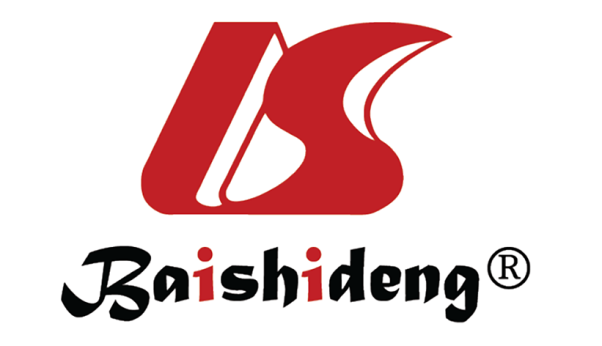 Published by Baishideng Publishing Group Inc7041 Koll Center Parkway, Suite 160, Pleasanton, CA 94566, USATelephone: +1-925-3991568E-mail: bpgoffice@wjgnet.comHelp Desk: https://www.f6publishing.com/helpdeskhttps://www.wjgnet.com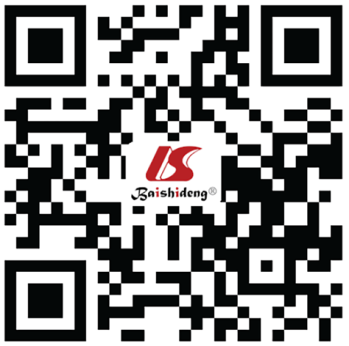 © 2022 Baishideng Publishing Group Inc. All rights reserved.